Schoolgids Vrijeschool Ridderspoor 2023 - 2024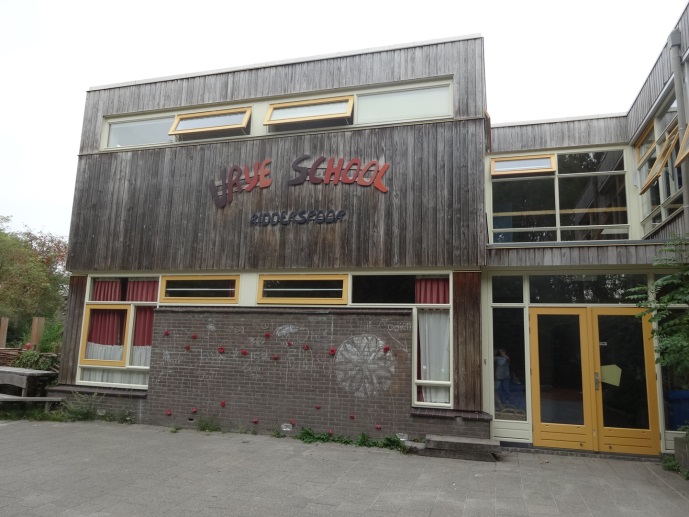 Vrijeschool RidderspoorEssenburg 24-262402 KP Alphen aan den RijnTelefoon: 0172 – 44 30 09 E-mail: administratie@vsridderspoor.nlWebsite: www.vrijeschoolridderspooralphenaandenrijn.nlBankrekening: NL 88 TRIO 021 21 35 708 t.n.v. Stichting Vrijescholen RijnstreekInhoud:1.	Voorwoord	2.	Medewerkers en contactgegevens	3.	Schoolafspraken	-	Schoolbenodigdheden	-	Pauzes, eten op school en verjaardag	-	Verzuim	- 	Ander verzuim	-	Spelen en pesten4.	Communicatie	-	Mededelingen Ridderspoortje	-	Getuigschriften	-	Ouderavonden	-	Schoolactiviteiten	-	Kerstspel	-	Lesdag op zaterdag5.	Rondom de school	-	Ongevallenverzekering	-	Voor- en naschoolse opvang 	-	Klachten	-	Schorsing en verwijdering	-	Privacy van gegevens	-	Reiskostenvergoeding6.	Informatie voor nieuwe ouders en leerlingen	-	Open middag	- 	Informatiemiddagen	-	Individueel gesprek7. 	Aanmelden	-	Kind van andere school	-	Kind met een beperking8. 	Overgang PO-VO9.	Vakkenoverzicht en uitstroom 6e klas10.	Externe partners11. 	Jaarkalender 2023-20241. VoorwoordAls team van de Vrijeschool Ridderspoor willen wij modern en uitstekend Vrijeschool onderwijs bieden aan alle kinderen en ouders.In de schoolgids van 2023-2024 vindt u alle belangrijke informatie over onze school en het onderwijs. Over de achtergronden, toepassing en de praktijk van onze pedagogiek en didactiek vertellen wij u graag tijdens ouderavonden en in de tweewekelijkse nieuwsbrieven voor ouders. In deze schoolgids treft u praktische informatie over onze school en onze activiteiten gedurende het schooljaar. Jaaractiviteiten kunt u terugvinden in onze jaarplanner van de Seizoener. Deze ontvangen ouders aan het begin van het schooljaar. De kleuters ontvangen tevens een ‘jaarrond in de kleuterklas’.Wilt u meer weten over de achtergronden en onderwijspraktijk van Ridderspoor, zoals het leerplan, bekijkt u dan onze website https://vrijeschoolridderspooralphenaandenrijn.nl.Daar vindt u ook specifieke informatie over alle klassen. Via de tweewekelijkse nieuwsbrief “Het Ridderspoortje” informeren wij u verder over de activiteiten van de school.Heeft u vragen over of aanvullingen op de verstrekte informatie, dan horen wij dat graag van u.Namens het team van Vrijeschool Ridderspoor wensen wij u een prachtig en fijn schooljaar toe. 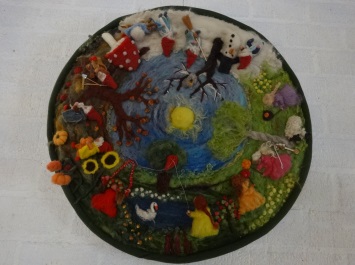 2. Medewerkers en ContactgegevensSchoolorganisatie	werkdagenDirecteur	Kim Evers-Hunting	Ma, di, do/vrij	directie@vsridderspoor.nl   Administratie	Rosalina van Vliet	ma, di, do en vrijdag	administratie@vsridderspoor.nl  Conciërge 	Ben Hilboesen	ma, wo en vrijdag	concierge@vsridderspoor.nlLeerlingenzorgIntern Begeleider	Stephanie du Prie	ma, di, donderdag	ib@vsridderspoor.nlOnderwijsassistente	Lenny van de Vate	ma, di, woe, do, vrijdag	KlassenleerkrachtenKleuterklas A	Nina Harte- van der Sluys     	(na kerstvakantie)	Inge Verhorst	Kleuterklas B	Mastia Rijnsburger     	Sylvia van VeenKlas 1	Mirelle Pastoor		Gaby BakKlas 2	Vanessa Snell	Klas 3/5	Doreth van Vliet		Maaike de Vos	Klas 4	Allysha Rijerkerk		Gaby Bak	Klas 6	Fendi Geerlof	 Extra ondersteuning	Lenny van de Vate	Onderwijsassistent en 	handwerken		Gaby Bak	Remedial teacher	Euritmie	Berpke van Oers	Houtbewerking	Vacature	Gym	Bob van der Horst		Ouderbijdragen Ouderbijdragen zijn vrijwillig maar noodzakelijk. De overheid heeft hiervoor een aantal richtlijnen opgesteld waaraan scholen zich moeten houden: ouderbijdragen zijn altijd vrijwillig en mogen geen invloed hebben op de schoolkeuze. Vrijeschool Ridderspoor onderschrijft deze regel. De bijdrage wordt gebruikt voor extra’s en niet voor het reguliere lesprogramma. Kinderen worden niet van het reguliere lesprogramma uitgesloten. Het standpunt van onze school is dat ook de uit ouderbijdragen betaalde algemene extra’s ten goede komen aan alle leerlingen. Ook individuele verstrekkingen worden een kind niet onthouden. Dit betekent echter dat wij elk jaar een begroting maken en daarbij rekenen op een standaard bijdrage per kind van 350-450 euro. Om kinderen van ouders die deze bijdrage niet (geheel) kunnen betalen niet uit te sluiten, vragen wij van ouders die dat kunnen, meer bij te dragen dan het gevraagde bedrag. De uitgaven voor bepaalde kosten liggen niet voor elke leeftijd/klas gelijk. Sommige kosten liggen hoger in de kleuterklassen, andere kosten in de hogere klassen. Wij hanteren echter een solidariteitsprincipe, wat betekent dat wij uitgaan van een gemiddelde financiële ondersteuning voor het totale onderwijs, wat elk kind gedurende zijn/haar gehele schoolloopbaan ten goede komt. Vanuit de medezeggenschapsraad (MR) ontvangt u elk jaar een ouderbijdrage boekje. Hierin staan de inkomsten en uitgaven van de ouderbijdragen. De meeste kosten gaan naar de extra vakken die niet bekostigd worden door de overheid, maar wel belangrijk zijn voor de vrijeschool, zoals Euritmie, en handwerken. Ook wordt het geld vooral besteed aan de extra duurzame materialen waar de vrijeschool mee werkt. Daarnaast gaat er een groot bedrag naar de jaarfeesten. Specifieke uitgaven ontvangt u aan het begin van het schooljaar van de MR.Digitaal ouderbijdragenportaal Wij maken gebruik van Wis Collect. U ontvangt aan het begin van het schooljaar een mail met een link naar het ouderbijdragenportaal. Hierin kunt u uw toezegging invullen.In het portaal kunt u aangeven: welk bedrag u voor het schooljaar wilt bijdragen; hoe u uw bijdrage wilt betalen (automatische incasso, zelf het bedrag overmaken of betaling via Ideal). 	In alle gevallen kunt u ook aangeven in hoeveel termijnen u wilt betalen. Deze administratie wordt uitgevoerd door de financiële administratie van de vrijeschool Den Haag. Wanneer u vragen heeft over dit systeem dan kunt u contact opnemen met Wanda Smit. Zij is te bereiken op telefoonnummer 070-3244300 of via e-mailadres ouderbijdrage-rijnstreek@vszh.nl. Voor vragen over de inhoud, doel en specifieke informatie over de ouderbijdragen kunt u contact opnemen met onze medezeggenschapsraad: mr@vsridderspoor.nlMedezeggenschapsraadVoorzitter		Renske WillersSecretaris		Maaike de Vos (secretaris, mr@vsridderspoor.nl) Lid			Gaby Bak Nadia de HaanVanessa de la Torre GavilanMaaike de VosDoreth van VlietGemeenschappelijke Medezeggenschapsraad (GMR)Lid: Sylvia van VeenBestuurStichtingsbestuur Vrije Scholen Rijnstreekp/a Vrije School Mareland, Maresingel 19, 2316 HA LeidenE-mail: bestuur@vrijescholenrijnstreek.nlKVK nummer 28095908Kinderopvang De Magische Boom (dagopvang en BSO)Essenburg 24-26, 2402 KP Alphen aan den RijnTelefoon: 0172 - 76 91 98 of 06 - 42 47 67 04E-mail:  info@demagischeboom.nl3. SchoolafsprakenSchoolbenodigdhedenVan de ouderbijdragen wordt betaald:Euritmie schoentjes.Choroi blokfluit*Kleurpotloden en krijtjes aan klas 1 t/m 6De eerste vulpen in klas 3.* blijft eigendom van school of er is een mogelijkheid om een eigen blokfluit via school aan te schaffen. Deze gaat bij het verlaten van de school mee naar huis. Voor meer informatie over aanschaf van een eigen blokfluit informeer dan bij de leerkracht van uw kind.Voor de ouders:Kleuters: 	graag binnen schoenen mee voor in de klas van herfst tot voorjaar.Klas 1 en 2:	graag binnen schoenen mee.Klas 1 t/m 6: 	gymschoenen verplicht, gymkleding gemerkt en een schooltas.Vanaf klas 4:	liniaal, schaar (gemerkt), puntenslijper, gum en 1 etui per kind.Vanaf klas 5: 	eenvoudige agenda.Vanaf klas 6: 	passer en geodriehoek.Op regenachtige dagen graag regenkleding mee, zodat ook dan in de pauze een frisse neus gehaald kan worden.Pauze, eten op school en verjaardagVanwege het continurooster eten de kinderen op school, zowel op de lange als ook op de korte dagen. Gezond eten en drinken is daarbij ons streven.De kleuters eten ‘s morgens een van thuis meegebrachte boterham met gezond beleg/fruit en krijgen van school gezond drinken. De kinderen krijgen (biologisch) fruit van school gedurende schooljaar 2023-2024. Dit wordt door de juffies geschild en uitgedeeld. De klassen 1 t/m 6 eten samen met hun leerkracht in de klas, voor of na het buitenspelen. Drinken zien wij bij voorkeur in een beker en eten in (brood)trommels. De kinderen krijgen (biologisch) fruit van school gedurende schooljaar 2023-2024.Op verjaardagen past binnen onze school ook een gezonde traktatie. Houd het klein en beperkt tot 1 product. Als u twijfelt, vraag dan de leerkracht om suggesties of kijk op www.gezondtrakteren.nlHeeft uw kind last van een (voedsel)allergie? Neemt u hierover dan contact op met de leerkracht, zodat zij/hij hiermee rekening kan houden.VerzuimIs uw kind ziek of is er een andere reden dat hij/zij niet of later op school komt? Dan kunt dat ‘s ochtends melden via Parro, afwezigheid melden. Indien niet mogelijk is om dit via Parro te doen kunt u telefonisch contact opnemen tussen 8.15-08:30 uur op nummer 0172 - 44 30 09.De aanwezigheid van leerlingen wordt voor 9.00 uur gecontroleerd. Ouders of verzorgers van leerlingen die niet zijn afgemeld, worden gebeld om na te gaan wat de reden van afwezigheid is. Ongeoorloofd verzuim wordt geregistreerd en doorgegeven aan de leerplichtambtenaar.Ander verzuimLeerlingen zijn alleen vrij in de schoolvakanties, vastgestelde vrije dagen en op studiedagen. Dat is in de wet vastgelegd. Is uw kind afwezig zonder geldige reden, dan is de schoolleiding verplicht dit te melden bij de leerplichtambtenaar. In bijzondere gevallen kunt u bij de directeur verlof aanvragen. U doet dit door minimaal acht weken van tevoren een schriftelijk verzoek (middels een formulier aanvraag verlof en vakantie) in te dienen bij de directie. Dit formulier kunt u krijgen bij de administratie.Spelen en pestenDe school besteedt zorg aan de veiligheid en het welzijn van de kinderen. Indien er een pestprobleem gesignaleerd wordt, bv. tijdens het buiten spelen, in de klas of direct na schooltijd, dan wordt daarop actie ondernomen door de leerkracht veelal in samenspraak met directie. Volgens vaste afspraken wordt er dan gehandeld naar de betrokken kinderen toe. U, als ouder, wordt hierover geïnformeerd. In de klas wordt veel ruimte en tijd vrijgemaakt om sociale vaardigheden eigen te maken. We gebruiken de Regenboog methode om deze lessen vorm te geven.Het team van Ridderspoor is geschoold in de Regenboogmethode. Regenboog is een sociaal-emotionele vaardigheidsaanpak voor leraren en leerlingen van kleuters t/m de eerste twee klassen op het voortgezet onderwijs. Vanaf oktober 2022 hebben wij 8 regenboogspecialisten in huis. Indien kinderen behoefte hebben kunnen zij in gesprek gaan met onze interne vertrouwenspersoon, juf Mirelle of juf Maaike. Uiteraard gaan zij vertrouwelijk om met de informatie die ze van de kinderen krijgen.4. CommunicatieMededelingen RidderspoortjeHet Ridderspoortje is een tweewekelijkse, digitale nieuwsbrief aan ouders met mededelingen vanuit school. Ook staat er informatie in over de jaarfeesten en het vrijeschool onderwijs. Het Ridderspoortje wordt op vrijdag verstuurd. GetuigschriftenDe getuigschriften worden 2 x per jaar verstrekt, in februari en op de laatste dag voor de zomervakantie. Ouderavonden De data van de ouderavonden vindt u in de jaarplanner. De fysieke jaarplanner van de Seizoener en de digitale jaarplanner in Parro bij ‘Agenda’. Wijzigingen worden op tijd doorgegeven via het Ridderspoortje of Parro.Dit jaar krijgt u als cadeau de jaarplanner van de Seizoener, met daarin alle belangrijke data alvast voor u ingevuld. In de eerste week van het schooljaar worden deze kalenders uitgereikt.SchoolactiviteitenToneel en schoolpresentatieDe leerlingen van diverse klassen laten u tijdens een ouderochtend iets zien van hun leerplan. U bent hier van harte voor uitgenodigd. Het eindtoneelstuk van klas 6 vindt plaats aan het einde van het schooljaar. De toneelstukken van alle andere klassen worden door de leerkracht bekend gemaakt. KerstspelHet kerstspel wordt door een aantal leerkrachten en ouders opgevoerd. Het kerstspel wordt in de week voor de kerstvakantie opgevoerd.  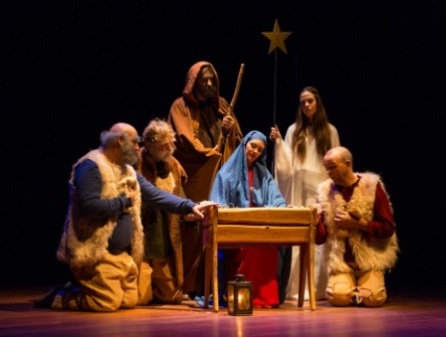 BazaarDe Bazaar zal gehouden worden op zaterdag 20 april 2024 van 11.00 tot 15.00 uur.  De kinderen bereiden deze dag samen met ouders en leerkrachten voor.Ouders en bedrijven kunnen hun producten e.d. aanbieden op de Bazaar. De netto-opbrengst gaat naar een project binnen de school. Voor dit schooljaar zoeken wij nog naar een bestemming voor de opbrengst.5. Rondom de schoolOngevallenverzekeringDe school heeft een collectieve verzekering voor alle kinderen afgesloten. Hiermee is uw kind verzekerd tegen de geldelijke gevolgen van ongevallen tijdens het naar school gaan, gedurende de schooltijd en tijdens het teruggaan van school naar huis.Eveneens verzekerd zijn de buitenschoolse activiteiten. Ook als uw kind meerijdt in de auto van andere ouders.Voor - en naschoolse opvangIn het schoolgebouw is ook een peutergroep, dagopvang en bso gehuisvest. De Magische tuin werkt vanuit dezelfde achtergrond en pedagogiek als onze school. Meer informatie over bijvoorbeeld de procedure van inschrijven kunt u vinden op hun website.Klachten Wij streven ernaar om klachten in gesprek met u op te lossen. Daarom vragen wij u in geval van een klacht in de eerste instantie contact te zoeken met de desbetreffende leerkracht of als daar aanleiding toe is met de directie.Blijft u er mee rondlopen dan kunt u contact opnemen met de Schoolcontactpersoon. De Schoolcontactpersoon is in onze school, Juf Maaike de Vos. Zij biedt een luisterend oor en kan u adviseren wat te doen met de klacht. Wilt u uw klacht liever buiten de school bespreken? Dan kunt u contact opnemen met onze externe vertrouwenspersoon. Dit is Grace Flohr. Contactgegevens Grace Flohr:Tel: 06-51415887E-mail: info@grace-advies-coaching.nlDe vertrouwenspersoon kan u ondersteunen bij het indienen bij Geschillencommissies Bijzonder Onderwijs (GCBO). Ook als u vragen hebt, staan zij u graag te woord. Zij zijn te bereiken via onderstaande contactgegevens: Stichting GCBO, Postbus 82324, 2508 EH Den Haag, Telefoon: 070 - 385 16 97 of e-mail: info@gcbo.nlSchorsing en verwijderingHet beleid van de school is erop gericht om ernstige problemen met leerlingen samen met de ouders op te lossen. Denk bijvoorbeeld aan grensoverschrijdend gedrag. Vaak zal de school en/of ouders vroegtijdig ondersteuning of advies vragen aan externe deskundigen, zoals de leerplichtambtenaar of GO! voor jeugd. Mochten de problemen op die manier niet kunnen worden opgelost en is de veiligheid op school in gevaar en/of komt de voortgang van het onderwijs ernstig onder druk te staan, dan zal de school in het uiterste geval overgaan tot schorsing of verwijdering van de leerling. De school streeft ernaar altijd in overleg met de ouders een zo goed mogelijke oplossing te vinden.Privacy van gegevensAlle vormen van onderwijskundige rapporten die de school opstelt en gebruikt, zijn vertrouwelijk en worden digitaal bewaard. Uitsluitend de betrokken personen mogen de rapporten inzien. Alleen met toestemming van de verantwoordelijke ouders kan de school deze informatie aan derden overhandigen.ReiskostenvergoedingEen vergoeding voor reiskosten is eventueel mogelijk voor leerlingen die uit een andere gemeente komen. Informatie daarover is verkrijgbaar bij uw eigen gemeente.6. Informatie voor nieuwe ouders en leerlingenFijn dat u belangstelling hebt voor Ridderspoor. Vrijeschool Ridderspoor biedt aan kleuters en basisschoolleerlingen breed onderwijs met hoofd, hart en handen. Onze leerstof is een middel om de individuele ontwikkeling van het kind te ondersteunen.Bij de kleuters gaat dat spelenderwijs vanuit de zintuigen. Kinderen gaan op de vrijeschool naar klas 1 vanaf 6 jaar. Vanaf klas 1 zijn onze leerlingen optimaal in staat om te gaan leren. De lessen zijn met de grootste zorg afgestemd op de ontwikkelingsfase van uw kind, waarbij oog is voor de groep en aandacht voor het individu. Schoolrijpheidsonderzoeken en het oordeel van de leerkracht(en) vormen samen het oordeel of een kind wel of niet rijp is om het leerproces in klas 1 aan te kunnen. Wij vertellen u graag meer over onze school. Dat kan op verschillende manieren. U kunt naar onze jaarlijkse kijkdag komen, naar één van onze informatiemiddagen of u meldt zich aan voor een individueel kennismakingsgesprek.KijkdagIn het schooljaar is er een kijkdag gepland. Op de website, facebook en in de jaarplanner kunt u de datum en tijd vinden van deze kijkdag. U kunt dan met uw kind kijken in de klassen van onze school. Speelmiddagen en Informatieavond(en)Een aantal keren gedurende dit schooljaar vinden er speelmiddagen in de kleuterklas en informatieavonden plaats. U, als ouders, krijgt dan gericht informatie over ons onderwijs en de resultaten daarvan. Tijdens de speelmiddagen in de kleuterklas is het mogelijk om uw zoon of dochter in de kleuterklas te laten spelen, terwijl u kunt praten met de kleuterjuf, directeur of intern begeleider. Ook deze data en tijdstippen kunt u vinden op onze website of in de jaarplanner.Voor meer informatie over de speelmiddagen en informatieavond(en) kunt u terecht bij onze administratie op nummer 0172-443009 of administratie@vsridderspoor.nl.Individueel gesprekIn een individueel gesprek gaat de directeur of intern begeleider graag in op al uw vragen. Een afspraak kunt u telefonisch maken of een e-mail sturen naar administratie@vsridderspoor.nl.7. AanmeldenNa de kennismaking en een gesprek met de directeur of intern begeleider krijgt u een aanmeldingsformulier. Na aanmelding van uw kind en als er geen verdere vragen zijn, ontvangt u een bevestiging van de inschrijving.De leerkracht nodigt nieuwe kleuters uit om met hun ouder(s) kennis te komen maken, een paar weken voordat hij of zij op school beginnen. Dit gesprek vindt plaats in de kleuterklas. Samen met de ouders wordt de levensloop van uw kind besproken. Ook vertelt de juf dan wat praktische zaken over de kleuterklas en bespreekt wanneer uw kind begint op school. Dat is meestal zodra uw zoon of dochter 4 jaar is. In onderling overleg wordt er met u besproken met hoeveel dagen per week uw kind start op school. Tijdens het welkomstgesprek kan uw zoon of dochter lekker spelen in één van de speelhoeken.Kind van een andere schoolKomt uw kind van een andere school en is de groep waarvoor de aanmelding is nog niet vol? Dan maakt onze directeur samen met de intern begeleider een afspraak om kennis te maken met u en uw kind(eren). De intern begeleider vraagt om uw toestemming om gegevens uit te wisselen met de vorige school, belt met de Ib-er van de school en vraagt informatie en een onderwijskundig rapport op. Op grond van alle verzamelde gegevens bespreekt zij met de klassenleerkracht, de directie of uw kind past binnen de Vrijeschool en de betreffende klas qua leeftijd, ontwikkeling en qua ondersteunings- en onderwijsbehoeften. U ontvangt hierover daarna zo snel mogelijk informatie. Ook laten wij kinderen in de regel een aantal dagen meedraaien in de klas.Kind met een beperkingDe directie beoordeelt samen met de intern begeleider aanmeldingen van kinderen met een handicap, bijvoorbeeld een visuele, verstandelijke en/of lichamelijke handicap, gehoor, - spraak- of taalproblemen en/of ernstige gedragsproblemen. De vraag is dan of de school een passende plaats is voor het kind. Kan het kind bijvoorbeeld op zijn eigen manier meedoen aan de activiteiten van de klas? En zal het kind naar verwachting leren en zich ontwikkelen op school? De aannamecommissie bestaat uit de directeur, de intern begeleider en de leerkracht van de klas. In het protocol ‘Kinderen met een handicap’ vindt u meer informatie over de aanmelding van kinderen met een handicap. U kunt dit protocol bij de school opvragen. Voor kinderen die extra ondersteuning vragen, zijn we aangesloten bij het samenwerkingsverband Rijnstreek. Informatie over het samenwerkingsverband vindt u op www.swvrijnstreek.nl.8. Overgang PO-VOHieronder vindt u in het kort de procedure m.b.t. overgang naar het Voortgezet Onderwijs.Eind klas 5 worden in juni de eerste voorlopige adviezen gegeven op basis van de bevindingen van de leerkracht(en), toets gegevens (t/m M7) en de methode gebonden toetsen. In een persoonlijk gesprek worden ouders hiervan op de hoogte gesteld.Begin klas 6 wordt er een ouderavond gehouden door de leerkrachten van klas 6 en de ib-er, waar alle te nemen stappen met de ouders worden doorgenomen. Daarbij komen o.a. de volgende vragen aan de orde; wat kunnen de ouders van de school verwachten, welke stappen moeten ouders zelf zetten.In februari/maart worden de voorlopige adviezen omgezet naar definitieve adviezen op basis van de cito E7 en M8, periodetoetsen, methode gebonden toetsen en de uitslag van de doorstroomtoets evenals de bevindingen van de leerkracht(en). Dit advies wordt in een gesprek met de ouders kenbaar gemaakt.In januari/ februari vinden er open dagen/avonden van het Voortgezet onderwijs plaats die ouders met hun kinderen kunnen bezoeken. Op basis van het advies en de wensen van de ouders wordt er een keuze gemaakt voor een school.Alle informatie over het kind wordt in een web-based programma “Onderwijstransparant” verzameld en aan het einde van het jaar overgedragen aan de nieuwe school. Ouders ontvangen een code waarmee ze hun kind inschrijven op de school van hun keuze. Met deze code kan de nieuwe school het onderwijskundig rapport ophalen uit het Onderwijstransparant.9. Vakkenoverzicht en uitstroom 6e klasPeriodevakkenWeken per jaar	klas 1	klas 2	klas 3	klas 4	klas 5	klas 6Taal	16	16	14	13	12	11Rekenen	16	16	14	13	11	10Heemkunde	6	6	10	3		Geschiedenis				3	6	7Aardrijkskunde				3	6	7Dierkunde				3	Plantkunde				3	Natuurkunde				3	Aantal weken	38	38	38	38	38	38Periode /oefentijdUren per jaar	klas 1	klas 2	klas 3	klas 4	klas 5	klas 6Taal	280	275	285	305	255	230Rekenen	280	275	285	245	185	165Heemkunde	70	70	90 	70	65Geschiedenis					70	70Aardrijkskunde					70	70Dierkunde				20		Plantkunde					45	Mineralogie						20Meetkunde						20Natuurkunde						20Engels	30	30	30	30	30	30Gymnastiek/Euritmie	50	50	50	50	50	50		20	20	20	20	20	20	35Kunstzinnige vakken	265	275	290	290	260	260Uitstroom 6e klas vanaf 2016Naar welk schoolniveau zijn onze leerlingen uit de zesde klassen gegaan:2017-2018	2018-2019	2019-2020 2020-2021 2022-2023 VWO	2  	4	4	3	4HAVO/VWO		2	2	1	3HAVO		1	3	1	4VMBO TL/HA                3		2	4	3	2VMBO TL	5	2	2	1	4VMBO GL		1		2	1VMBO KL                       2		1		1VMBO BL/KL				1	2VMBO BL		2			2VMBO-LWOO	1		1		10. Externe partnersBVS- schooladviesVrijeschool Ridderspoor heeft een nauwe samenwerking met Begeleidingsdienst Vrije Scholen op het gebied van didactische en pedagogische vraagstukken. Ook kunt u er terecht voor persoonlijke vraagstukken m.b.t. uw kind. www.bvs-schooladvies.nl Vereniging van vrijescholenDe Vereniging van vrijescholen is een vereniging van besturen van vrijescholen. De activiteiten die de Vereniging op het gebied van onderwijs ontplooit zijn gericht op samenwerking en kwaliteit, voorlichting en communicatie, bestuurlijke en pedagogische aangelegenheden en maatschappelijke ontwikkelingen.Zij heeft drie taken: vertegenwoordiging en belangenbehartiging bij de overheid (lobby), presentatie naar buiten van het vrijeschoolonderwijs en het stimuleren van overleg tussen (groepen van) partners. Via de website kunt u zich aanmelden voor de nieuwsbrief zodat u op de hoogte blijft van de activiteiten.Vereniging van vrijescholen, Diederichslaan 25, 3971 PA Driebergen. Tel.: 0343 - 536060 - vereniging@vrijescholen.nl - www.vrijescholen.nlMarecollegeHet Marecollege is een vrijeschool voor voortgezet onderwijs op VMBO-TL, HAVO en VWO-niveau. Het Marecollege is de meest passende en logische vervolgschool voor leerlingen van vrijeschool Ridderspoor. Het Marecollege verzorgt haar onderwijs op basis van het antroposofisch gedachtegoed van Rudolf Steiner, op een eigentijdse manier vormgegeven.Meer informatie over het Marecollege kunt u vinden op www.marecollege.nlMarecollege, Sumatrastraat 120, 2315 BD Leiden, telefoon: 071 - 522 73 33 ofe-mail: info@marecollege.nlJaarkalender 2023 – 2024Onze jaarkalender ontvangt u in de eerste week van het schooljaar in de vorm van een mooie Jaarplanner van de Seizoener. Hierin staan alle vakantiedagen, studiedagen, vieringen, ouderavonden en alle activiteiten die komend schooljaar plaatsvinden. Tevens vindt u de jaarkalender vinden in Parro.		Schooltijden			Maandag 	Dinsdag	Woensdag	Donderdag	Vrijdag	Kleuters		8.30 - 13.00 	8.30 - 13.00	8.30 - 13.00	8.30 - 13.00	8.30 - 13.00	Klas 1 en 2	8.30 - 13.00	8.30 - 14.45	8.30 - 13.00	8.30 - 14.45	8.30 - 13.00	Klas 3 t/m 6	8.30 - 14.45	8.30 - 14.45	8.30 - 13.00	8.30 - 14.45	8.30 - 14.45			Pauzes:	kleine pauze is van 10.15-10:30 of van 10:30- 10.45 uur 		De grote pauze is van 12.30 tot 13.00 uur*		* daar waar tot 13.00 uur les is, is er geen lange pauzeOm 5 voor half 9 gaat de bel. De kinderen gaan in de rij bij hun leerkracht staan en gaan met de leerkracht naar binnen. Kleuters mogen op het kleuterplein bij de ingang van de klassen gebracht worden.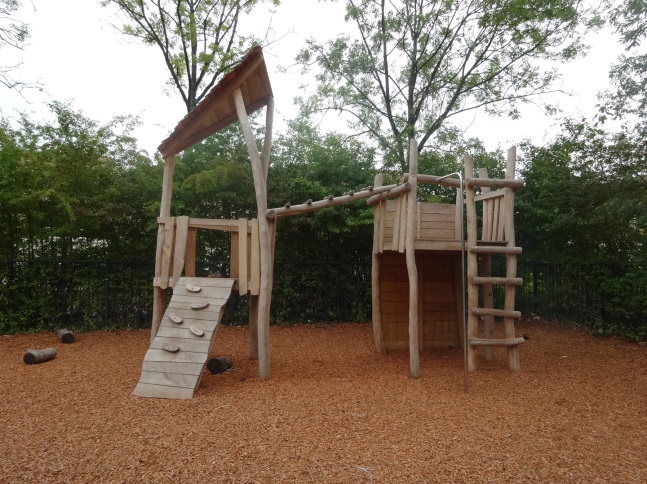 